To the shared governance councilSimple things can create comfort for our patients and I would like you to take into consideration what takes place when patients go to use the bathroom. Presently if you take notice a lot of patients are straining to get on and off the bathroom bowl. Closer look will show that the bowls are at extremely low levels. These low bowls affect obese patients, patients with total knee replacements, older patients, patients with abdominal surgeries, and patients with hip surgery. Also it affects the nurse who has to try and help lift the patient up and off of the bowls. Can we take into consideration asking for seat commode risers as is on D2N? Price checking them in the store I saw them at an average price of 30 dollars. And we would need a total of 21 risers. 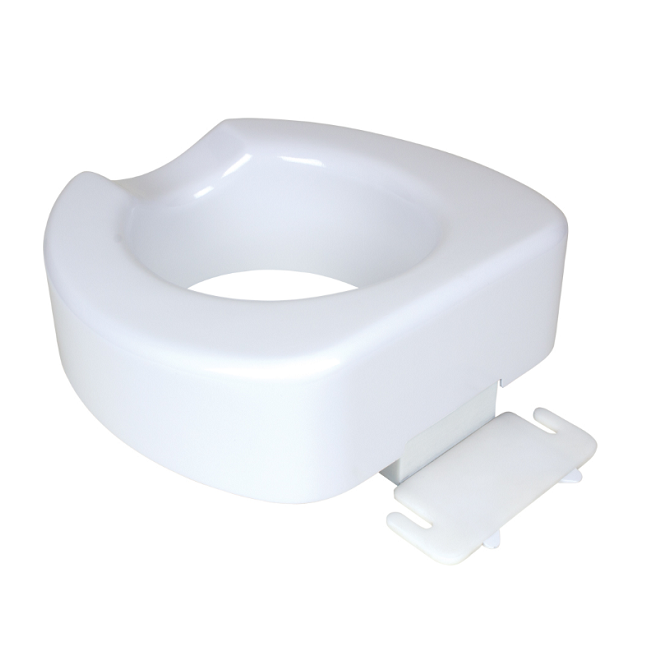 